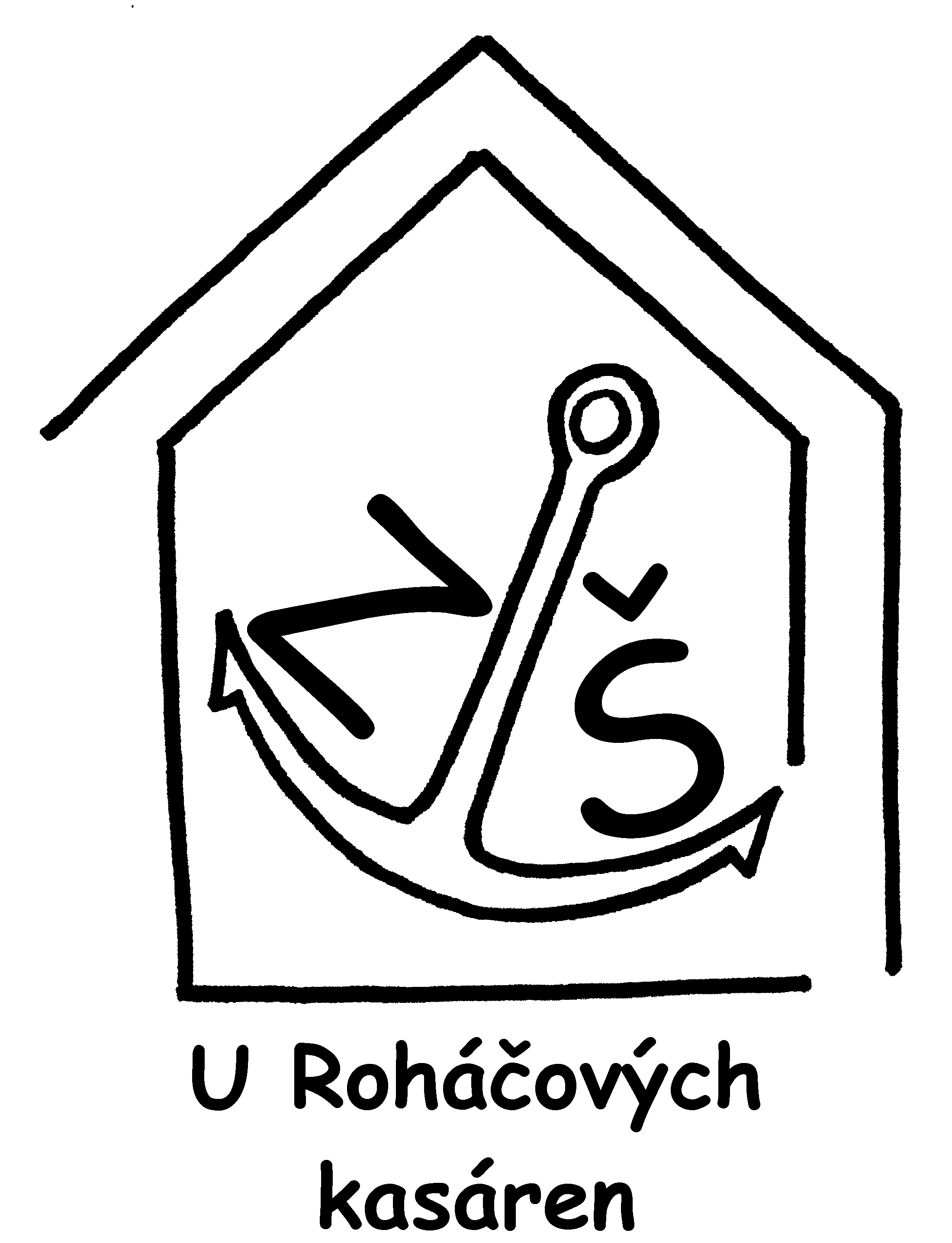 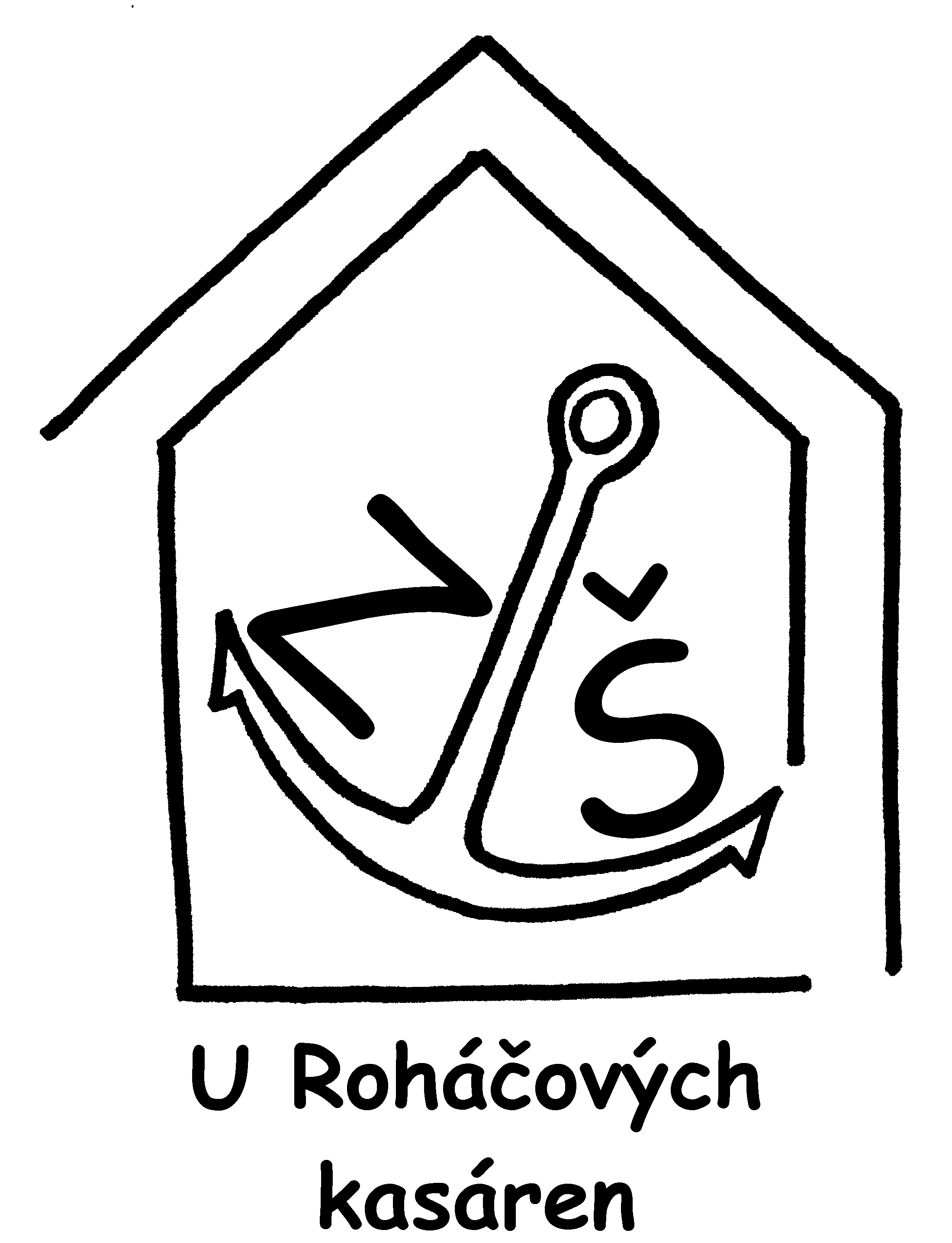 VIAMERA CZ s.r.o.Univerzitní 51301 00 PlzeňIČ: 28970233VÁŠ DOPIS ZNAČKY /ZE DNE	       NAŠE ZNAČKA	           VYŘIZUJE		         PRAHA					       OBJ/023/2019/ŠT                 xxxxxxxxxxxxxxxx           11.02.2019Objednávka č. OBJ/023/2019/ŠTProstřednictvím Vašeho obchodního zástupce objednáváme u Vás níže uvedené produkty:10 l alkalický čistič CIP…………………………………………………….3 944,601 kbelík biologický čistič pisoárů……………………………………...3 865,953 l dermoprotektivní prostředek na mytí nádobí……………….….863,9410 ks lahev s pístem…………………………………………………….….…447,708 ks míchací nádoba dvoukomorová…………………………….…..1 219,6812 ks neutralizér zápachu – náplň.…………………………………..3 412,2012 ks neutralizér zápachu – náplň………………………………..….3 412,2016 ks sanitární čistič koupelen…………………………………………3 562,2410 ks vypouštěcí ventil do víčka………………………………………….447,70_____________________________________________________________________________ Celková cena včetně DPH po zaokrouhlení                            21 176,00 Kč                                                                                                                                                                   Způsob úhrady: bankovním převodemNejsme plátci DPH.     Děkujeme.                                                   Mgr. Jindra Pohořelá                                                      ředitelka školy